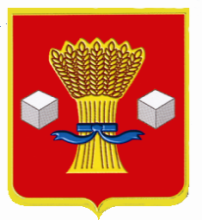 АдминистрацияСветлоярского муниципального района Волгоградской областиПОСТАНОВЛЕНИЕ от  16.07.  2020	          № 1217О  внесении изменения в постановление администрации Светлоярского муниципального района Волгоградской области  от 31.03.2020 № 622  «О дополнительных мерах по реализации постановления Губернатора Волгоградской области от 15 марта 2020 г. № 179 «О введении режима повышенной готовности функционирования органов управления, сил и средств территориальной подсистемы Волгоградской области единой государственной системы предупреждения и ликвидации чрезвычайных ситуаций»В целях исполнения постановления Губернатора Волгоградской области от 05 июня  2020 г. № 359  «О внесении изменений в постановление Губернатора Волгоградской области от 15.03.2020 №179 «О введении режима повышенной готовности функционирования органов управления, сил и средств территориальной подсистемы Волгоградской области единой государственной системы предупреждения и ликвидации чрезвычайных ситуаций», постановления Губернатора Волгоградской области от 08 июня  2020 г. № 364  «О внесении изменений в постановление Губернатора Волгоградской области от 15.03.2020 №179 «О введении режима повышенной готовности функционирования органов управления, сил и средств территориальной подсистемы Волгоградской области единой государственной системы предупреждения и ликвидации чрезвычайных ситуаций»  в соответствии с протоколом Оперативного штаба Межведомственной санитарно-противоэпидемической комиссии на территории Светлоярского муниципального района Волгоградской области, постановления Губернатора Волгоградской области от 15 июня  2020 г. № 374  «О внесении изменений в постановление Губернатора Волгоградской области от 15.03.2020 №179 «О введении режима повышенной готовности функционирования органов управления, сил и средств территориальной подсистемы Волгоградской области единой государственной системы предупреждения и ликвидации чрезвычайных ситуаций»п о с т а н о в л я ю:1.Внести в постановление администрации Светлоярского муниципального района Волгоградской области  от 31.03.2020 № 622 «О дополнительных мерах по реализации постановления Губернатора Волгоградской области  от 15 марта 2020 г. № 179 «О введении режима повышенной готовности функционирования органов управления, сил и средств территориальной подсистемы Волгоградской области единой государственной системы предупреждения и ликвидации чрезвычайных ситуаций» изменение, изложив его текст в следующей редакции:«1.Организациям всех организационно-правовых форм и форм собственности, осуществляющих свою деятельность на территории Светлоярского муниципального района Волгоградской области максимально сократить количество проводимых массовых мероприятий, в том числе деловых, спортивных, культурных и развлекательных, и по возможности проводить их в видео формате или без зрителей.2. Гражданам, проживающим (находящимся) на территории Светлоярского муниципального района Волгоградской области:2.1. Прибывшим с территории иностранных государств:обеспечить самоизоляцию на дому на срок 14 дней со дня прибытия в Российскую Федерацию;незамедлительно сообщать о своем возвращении  в Российскую Федерацию, о возвращении  своих несовершеннолетних детей, месте, датах пребывания  за рубежом, а также свою контактную информацию, включая сведения о месте регистрации и месте фактического пребывания, на горячую линию call-центра по вопросам  распространения  новой коронавирусной инфекции COVID-19  в Волгоградской области по телефону 8-800-200-86-76 (далее именуется – горячая линия - call-центра) или по телефону 112 системы обеспечения вызова экстренных оперативных служб Волгоградской области.2.2. Совместно проживающим в период обеспечения самоизоляции с гражданами, указанными в подпунктах 2.1 настоящего пункта, а также с гражданами, в отношении которых приняты постановления Главного государственного санитарного врача Российской Федерации, главных государственных санитарных врачей субъектов Российской Федерации (далее при совместном упоминании - санитарные врачи)  об изоляции, - обеспечить самоизоляцию на дому на срок 14 дней либо на срок, указанный в постановлениях санитарных врачей.2.3. Достигшим возраста 65 лет рекомендовать соблюдать режим самоизоляции по месту проживания либо в иных помещениях (в том числе в жилых и садовых домах).Работающим гражданам, достигшим возраста 65 лет, подлежащим обязательному социальному страхованию на случай временной нетрудоспособности, в периоды с 15 по 28 июня 2020 г., с 29 июня по 12 июля 2020 г., с 13 по 26 июля 2020 г. соблюдать режим самоизоляции по месту проживания либо в иных помещениях (в том числе в жилых и садовых домах).Режим самоизоляции не применяется к работникам, деятельность которых необходима для обеспечения функционирования организации (работодателя).2.4. При появлении первых симптомов острого респираторного заболевания, острой респираторной вирусной инфекции:незамедлительно обратиться за медицинской помощью на дому без посещения медицинских организаций в амбулаторно-поликлинические учреждения здравоохранения по месту жительства (нахождения) по телефонам либо в электронном виде на сайт соответствующего учреждения в сети Интернет, или на горячую линию call-центра, или по телефону 112 системы обеспечения вызова экстренных оперативных служб Волгоградской области;2.5. При нахождении в общественных местах и общественном транспорте (за исключением случаев оказания услуг по перевозке пассажиров и багажа легковым такси), в местах общего пользования в зданиях, строениях, сооружениях, относящихся к местам массового пребывания людей, в зданиях (помещениях) государственных органов, органов местного самоуправления, при нахождении на территории объектов всех видов транспорта общего пользования (аэропортов, вокзалов и иных объектов, в том числе на остановочных пунктах), при посещении мест приобретения товаров, работ, услуг, реализация которых не ограничена, соблюдать дистанцию до других граждан не менее 1,5 метра (социальное дистанцирование).2.6. Использовать механизм получения государственных и муниципальных услуг дистанционно, в электронной форме, при этом максимально исключив посещение соответствующих учреждений.2.7. Ограничить поездки, в том числе в целях отдыха и туризма.2.8. Воздержаться от посещения религиозных объектов.2.9. Отказаться от участия в любых мероприятиях с количеством присутствующих более 10 человек, перенести на более поздние сроки организацию личных, семейных, корпоративных мероприятий. В исключительных случаях при проведении ритуальных и иных неотложных мероприятий максимально ограничить количество их участников (не более 10 человек).Ограничения, установленные настоящим подпунктом, не распространяются на массовые мероприятия, проведение которых разрешается в соответствии с настоящим постановлением.2.10. Соблюдать постановления санитарных врачей об изоляции.2.11. При нахождении в местах общего пользования, расположенных в зданиях, строениях, сооружениях, при нахождении в зданиях (помещениях) государственных органов, в том числе судов общей юрисдикции, арбитражных судов, мировых судов и их аппаратов, прокуратуры, правоохранительных органов, органов местного самоуправления, при посещении мест приобретения товаров, работ, услуг, реализация которых не ограничена в соответствии с настоящим постановлением, при совершении поездок в общественном транспорте, включая легковое такси, а также при нахождении на территории объектов всех видов транспорта общего пользования (аэропортов, вокзалов и других объектов), в том числе на остановочных пунктах, использовать средства индивидуальной защиты органов дыхания (маски, респираторы, повязки или иные изделия, их заменяющие).2.12. Рекомендовать использование перчаток при нахождении в местах общего пользования, расположенных в зданиях, строениях, сооружениях, при нахождении в зданиях (помещениях) государственных органов, в том числе судов общей юрисдикции, арбитражных судов, мировых судов и их аппаратов, прокуратуры, правоохранительных органов, органов местного самоуправления, при посещении мест приобретения товаров, работ, услуг, реализация которых не ограничена в соответствии с настоящим постановлением, при совершении поездок в общественном транспорте, включая легковое такси, а также при нахождении на территории объектов всех видов транспорта общего пользования (аэропортов, вокзалов и других объектов), в том числе на остановочных пунктах.3. Работодателям, осуществляющим деятельность на территории  Светлоярского муниципального района  Волгоградской области:организовать разделение рабочих потоков и разобщение коллектива – размещение сотрудников на разных этажах, в отдельных кабинетах, организацию работы в несколько смен;  при входе на территорию организации обеспечить работникам возможность обработки рук кожными антисептиками, в том числе с помощью установленных дозаторов, или дезинфицирующими салфетками с установлением контроля за соблюдением этой процедуры;рекомендовать при входе на территорию организации обеспечить посетителям возможность обработки рук кожными антисептиками, в том числе с помощью установленных дозаторов, или дезинфицирующими салфетками с установлением контроля за соблюдением этой процедуры;обеспечить регулярные (каждые 2 часа) проветривание рабочих помещений;организовать ежедневную дезинфекцию служебных  помещений (учебных классов, аудиторий),  рабочих мест, контактных поверхностей (мебели, оргтехники и прочего), а также мест общего пользования;обеспечить измерение температуры тела работникам на рабочих местах с обязательным отстранением от нахождения на рабочем месте, лиц с повышенной температурой;оказывать  работникам из числа лиц, указанных в подпунктах 2.1, 2.2 и  абзаца второго подпункта  2.3 пункта 2 настоящего постановления, содействия в обеспечении режима самоизоляции на дому;обеспечивать соблюдение  постановлений санитарных врачей  о временном отстранении  от работы лиц, в отношении которых приняты ограничительные меры;при поступлении запроса Управления Федеральной службы по надзору в сфере защиты прав потребителей и благополучия человека по Волгоградской области незамедлительно представлять по телефону (8442) 24-36-41 информацию обо всех контактах заболевшего новой коронавирусной инфекцией, вызванной COVID-19, в связи с исполнением им трудовых функций, а также обеспечивать проведение дезинфекции помещений, где находился заболевший;не допускать на рабочее место и/или территорию организации работников, из числа граждан, указанных в подпункте 2.1 и 2.2 пункта 2  настоящего постановления, а также работников, в отношении которых приняты постановления санитарных врачей об изоляции.Сообщать в органы местного самоуправления  Светлоярского муниципального района Волгоградской области по месту осуществления деятельности организации (работодателя) (администрацию сельского поселения) о работниках, прибывших с территорий иностранных государств, из иных субъектов Российской Федерации, не позднее одного дня с даты прибытия указанных лиц.осуществлять (по возможности) перевод работников на дистанционную работу в соответствии с трудовым законодательством;в случае невозможности  перевода работников  на дистанционную работу в соответствии с трудовым законодательством организовать перевозку работников с места жительства к месту работы и обратно, обеспечив уборку транспортных средств с применением дезинфицирующих средств;3.1. В зависимости от обстановки, складывающейся на территории Волгоградской области в связи с распространением новой коронавирусной инфекции COVID-19, и (или) дополнительных мер по защите населения и территорий от чрезвычайных ситуаций, принимаемых Губернатором Волгоградской области:обеспечивать проведение эвакуации с территории осуществления деятельности организаций (индивидуальных предпринимателей) работников и иных граждан, находящихся на территории осуществления деятельности указанных организаций (индивидуальных предпринимателей), а также оказывать содействие органам государственной власти Волгоградской области и органам местного самоуправления Светлоярского муниципального района  Волгоградской области в проведении эвакуационных мероприятий с территории, на которой существует угроза возникновения чрезвычайной ситуации;предоставлять работникам и иным гражданам, находящимся на территории осуществления деятельности организаций (индивидуальных предпринимателей), имеющиеся средства коллективной и индивидуальной защиты и другое имущество, предназначенное для защиты населения от чрезвычайных ситуаций, принимать другие необходимые меры по защите от чрезвычайной ситуации работников и иных граждан, находящихся на территории осуществления деятельности организаций (индивидуальных предпринимателей);проводить мероприятия по повышению устойчивости функционирования организаций и обеспечению жизнедеятельности работников в чрезвычайных ситуациях;приостанавливать деятельность, если существует угроза безопасности жизнедеятельности работников и иных граждан, находящихся на территории осуществления деятельности организаций (индивидуальных предпринимателей);           рекомендовать предусмотреть обязательное использование перчаток работниками, деятельность которых связана с непосредственным обслуживанием граждан способами, при которых допускается нахождение работника и гражданина в одном помещении или нахождение работника и гражданина на расстоянии менее 1,5 метра.           В случае если использование средств индивидуальной защиты органов дыхания (масок, респираторов, повязок или иных изделий, их заменяющих) для указанной категории работников не является обязательным в соответствии с настоящим постановлением, по возможности также предусмотреть обязательное использование ими средств индивидуальной защиты органов дыхания (масок, респираторов, повязок или иных изделий, их заменяющих).4. Обязать юридических лиц и индивидуальных предпринимателей, организующих и осуществляющих деятельность в местах с массовым скоплением людей, в том числе на объектах всех видов транспорта общего пользования (вокзалах, аэропортах и других объектах), на торговых объектах, в местах проведения театрально-зрелищных, культурно-просветительских, зрелищно-развлекательных мероприятий, обеспечить на входе в места массового скопления людей измерение температуры тела граждан и дезинфекцию рук, регулярно проводить мероприятия по общей дезинфекции помещений и объектов транспорта.4.1. Установить персональную ответственность руководителей организаций и индивидуальных предпринимателей, осуществляющих свою деятельность на территории Светлоярского муниципального района Волгоградской области и являющихся работодателями, за исполнение требований, установленных настоящим постановлением, а также за соблюдение требований, установленных настоящим постановлением работниками, привлекаемыми ими к трудовой деятельности, в период действия режима повышенной готовности.5. Временно приостановить на территории  Светлоярского муниципального района Волгоградской области:          5.1.  Проведение досуговых, развлекательных, зрелищных, культурных, физкультурных, спортивных, выставочных, просветительских, рекламных и иных массовых мероприятий с очным присутствием граждан, а также оказание соответствующих услуг, в том числе в парках культуры и отдыха, торгово-развлекательных центрах, на аттракционах и в иных местах массового посещения граждан. Данное ограничение не распространяется на проведение тренировочных мероприятий для спортсменов профессиональных спортивных клубов, тренировочных мероприятий для кандидатов в спортивные сборные команды Российской Федерации, занимающихся на этапах совершенствования спортивного мастерства и высшего спортивного мастерства, репетиционный процесс в театральных, концертных, культурно-досуговых учреждениях при условии соблюдения рекомендаций Федеральной службы по надзору в сфере защиты прав потребителей и благополучия человека, ее территориальных подразделений (рекомендаций Главного государственного санитарного врача Российской Федерации, Главного государственного санитарного врача по Волгоградской области) по предупреждению распространения новой коронавирусной инфекции COVID-19 (далее именуются - Рекомендации по предупреждению распространения новой коронавирусной инфекции COVID-19).Проведение приостановленных в соответствии с настоящим пунктом массовых мероприятий допускается по согласованию с оперативным штабом по реализации мер по предупреждению возникновения и распространения новой коронавирусной инфекции COVID-19 в Волгоградской области.           5.2. Посещение гражданами зданий, строений, сооружений (помещений в них), предназначенных преимущественно для проведения мероприятий (оказания услуг), указанных в подпункте 5.1 настоящего пункта, в том числе ночных клубов (дискотек) и иных аналогичных объектов, кинотеатров (кинозалов), детских игровых комнат и детских развлекательных центров, иных развлекательных и досуговых заведений.           5.3. Предоставление государственных и иных услуг в помещениях многофункциональных центров предоставления государственных и муниципальных услуг без предварительной записи. 5.4. Оказание плановой стоматологической помощи без соблюдения одновременно следующих условий: оказание плановой стоматологической помощи исключительно по предварительной записи с соблюдением временного интервала между посетителями, разделение потоков посетителей, контроль за размещением пациентов в зоне ожидания на дистанции не менее 1,5 метра, а также выполнения иных требований, устанавливаемых в соответствии с приказом комитета здравоохранения Волгоградской области.5.5. Предоставление кальянов для курения в ресторанах, барах, кафе и иных аналогичных объектах.6. Ввести на территории Светлоярского муниципального района Волгоградской области комплекс следующих ограничительных мероприятий: 6.1. Приостановить с 28 марта 2020 по 31 июля 2020 г.:работу ресторанов, кафе, столовых, буфетов, баров, закусочных и иных предприятий общественного питания, за исключением обслуживания на вынос без посещения гражданами помещений таких предприятий, а также доставки заказов. Данное ограничение не распространяется на столовые, буфеты, кафе и иные предприятия питания, осуществляющие организацию питания для работников организаций, на летние сезонные кафе при условии соблюдения Рекомендаций по предупреждению распространения новой коронавирусной инфекции COVID-19;работу объектов розничной торговли, реализующих непродовольственные товары, расположенных на территории торговых центров (торговых комплексов), за исключением объектов розничной торговли, реализующих непродовольственные товары первой необходимости, аптек и аптечных пунктов, салонов операторов связи, объектов, реализующих цветы и другие растения, или объектов, имеющих отдельный вход с улицы. Деятельность юридических лиц и индивидуальных предпринимателей, осуществляющих розничную торговлю, которая не приостановлена в соответствии с настоящим абзацем, допускается при условии соблюдения Рекомендаций по предупреждению распространения новой коронавирусной инфекции COVID-19, в том числе при использовании работниками средств индивидуальной защиты органов дыхания (масок, респираторов, повязок или иных изделий, их заменяющих) и по возможности перчаток, обеспечении соблюдения посетителями социального дистанцирования (нахождения в торговом зале и у касс посетителей с соблюдением расстояния между ними не менее 1,5 метра), площади торгового зала до 400 кв.метров, а также при соблюдении условия о предельном количестве лиц, которые могут одновременно находиться в торговом зале (исходя из расчета 1 человек на 4 кв.метра);работу парикмахерских, салонов красоты, косметических салонов, СПА-салонов, массажных салонов, соляриев, фитнес-центров и иных объектов, в которых оказываются подобные услуги, предусматривающие очное присутствие гражданина. Данное ограничение не распространяется на работу указанных объектов при условии предварительной записи и соблюдения Рекомендаций по предупреждению распространения новой коронавирусной инфекции COVID-19;работу бань, саун;работу кружков, секций, проведение иных досуговых мероприятий в центрах социального обслуживания населения, а также работу учреждений библиотечной сети и учреждений культурно-досугового типа. Данное ограничение не распространяется на оказание услуг государственными и муниципальными библиотеками без посещения читального зала, оказание услуг государственными и муниципальными архивными учреждениями, репетиционный процесс в театральных, концертных, культурно-досуговых учреждениях при условии соблюдения Рекомендаций по предупреждению распространения новой коронавирусной инфекции COVID-19;работу фотоателье. Данное ограничение не распространяется на деятельность по изготовлению портретных фотографий на документы при условии соблюдения Рекомендаций по предупреждению распространения новой коронавирусной инфекции COVID-19;работу мастерских по ремонту и (или) изготовлению мебели, по ремонту и (или) пошиву обуви, работу объектов, оказывающих услуги по прокату, крашению одежды, работу мастерских по ремонту и (или) пошиву одежды. Данное ограничение не распространяется на работу указанных объектов при условии соблюдения Рекомендаций по предупреждению распространения новой коронавирусной инфекции COVID-19.Юридическим лицам и индивидуальным предпринимателям, оказывающим услуги общественного питания на вынос, а также осуществляющим розничную торговлю, которая не приостановлена в соответствии с абзацем третьим настоящего подпункта, а также осуществляющим деятельность по ремонту и (или) изготовлению мебели, по ремонту и (или) пошиву обуви, оказывающим услуги по прокату, крашению одежды, по ремонту и (или) пошиву одежды, не допускать обслуживания посетителей, которые не используют средства индивидуальной защиты органов дыхания (маски, респираторы, повязки или иные изделия, их заменяющие).6.2. Приостановить по 31 июля 2020 г. включительно бронирование мест, прием и размещение граждан в пансионатах, домах отдыха, санаторно-курортных организациях (санаториях), санаторно-оздоровительных детских лагерях круглогодичного действия, организациях отдыха детей и их оздоровления, на турбазах, за исключением лиц, находящихся в служебных командировках или служебных поездках.Указанные ограничения не распространяются на прием, размещение жителей Волгоградской области в пансионатах, домах отдыха, санаторно-курортных организациях (санаториях), на турбазах.Осуществление деятельности указанных в настоящем пункте организаций, которая не приостановлена, допускается при условии соблюдения Рекомендаций по предупреждению распространения новой коронавирусной инфекции COVID-19.7. Запретить с 06 апреля по 31 июля 2020 г. посещение обучающимися образовательных организаций, реализующих образовательные программы дошкольного образования, начального общего образования, основного общего образования, среднего общего образования, среднего профессионального образования, высшего образования, дополнительные профессиональные программы, дополнительные общеобразовательные программы.           При этом допускается посещение:           воспитанниками дежурных дошкольных групп, организованных организациями (индивидуальными предпринимателями), реализующими образовательные программы дошкольного образования и (или) осуществляющими присмотр и уход за детьми;           обучающимися образовательных организаций для участия в итоговом собеседовании по русскому языку в 9 классах, в итоговом сочинении (изложении) в 11(12) классах, в государственной итоговой аттестации по образовательным программам среднего общего образования в форме единого государственного экзамена или государственного выпускного экзамена, в государственной итоговой аттестации по образовательным программам среднего профессионального образования в форме государственного экзамена в виде демонстрационного экзамена, а также для прохождения итоговой аттестации по основным программам профессионального обучения и дополнительным профессиональным программам.           Руководителям образовательных организаций Светлоярского муниципального района Волгоградской области обеспечить реализацию образовательных программ начального общего образования, основного общего образования, дополнительных общеобразовательных программ с применением электронного обучения и дистанционных образовательных технологий.Рекомендовать руководителям образовательных организаций Светлоярского муниципального района Волгоградской области, реализующих образовательные программы дошкольного образования и (или) осуществляющих присмотр и уход за детьми, учредителям негосударственных организаций, реализующих образовательные программы дошкольного образования и (или) осуществляющих присмотр и уход за детьми (в том числе индивидуальным предпринимателям), организовать работу дежурных дошкольных групп для детей работников органов, организаций, индивидуальных предпринимателей, деятельность которых не приостановлена в соответствии с настоящим постановлением. Работа дежурных дошкольных групп допускается при условии соблюдения Рекомендаций по предупреждению распространения новой коронавирусной инфекции COVID-19.8.Главам сельских поселений Светлоярского муниципального района Волгоградской области принять все необходимые меры, направленные на реализацию режима самоизоляции, установленные настоящим постановлением. 8.1.Рекомендовать должностным лицам органов местного самоуправления, которые уполномочены составлять протоколы об административных правонарушениях, предусмотренные статьей 20.6.1 Кодекса Российской Федерации об административных правонарушениях, обеспечить осуществление контроля за исполнением установленных настоящим постановлением требований об использовании средств индивидуальной защиты органов дыхания (масок, респираторов, повязок или иных изделий, их заменяющих).9. Организациям, представляющим жилищно-коммунальные услуги, и организациям, представляющим услуги связи обеспечить неприменение  в указанный период мер ответственности  за несвоевременное исполнение гражданами, обязанными соблюдать режим самоизоляции в соответствии с подпунктами 2.1 -2.3 пункта 2  настоящего постановления, обязательств по оплате за жилое помещение, коммунальные услуги и услуги связи, а также обеспечить продолжение предоставление соответствующих услуг в указанный период. Наличие задолженности по внесению платы за  жилое помещение  и коммунальные услуги не учитывается при предоставлении в указанный период субсидий на оплату жилого помещения и коммунальных услуг и мер социальной поддержки по оплате жилого помещения и коммунальных услуг.10. Начальнику отдела экономики, развития предпринимательства и защиты прав потребителей администрации Светлоярского муниципального района Волгоградской области  (Чернецкая С.Д.) организовать разъяснительно-информационную работу среди хозяйствующих субъектов о соблюдении ограничений, установленных настоящим постановлением, обеспечить проведение мониторинга  продовольственных  товаров и непродовольственных товаров первой необходимости, контроля за их наличием и ценообразованием в розничной сети на территории Светлоярского муниципального района Волгоградской области Срок — с 28 марта до 31 июля 2020 11. Начальнику отдела экономики, развития предпринимательства и защиты прав потребителей  (Чернецкая С.Д.)  с привлечением сотрудников Отдела МВД России по Светлоярскому району Волгоградской области, Управления Федеральной службы по надзору в сфере защиты прав потребителей и благополучия человека по Волгоградской области организовать контроль за соблюдением требований настоящего постановления, с последующим направлением материалов  для составления протоколов о привлечении к административной ответственности  в  территориальную административную комиссию Светлоярского муниципального  района Волгоградской области.Срок — с 28 марта до 31 июля 202012. Настоящее постановление вступает в силу со дня его подписания, подлежит официальному опубликованию и размещению на официальном сайте  администрации Светлоярского муниципального района Волгоградской области.13. Контроль за исполнением настоящего постановления оставляю за собой.»2. Настоящее постановление вступает в силу с момента подписания и подлежит официальному опубликованию.Глава  муниципального района                                                          Т.В.Распутина